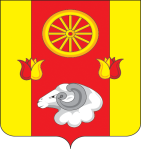 АДМИНИСТРАЦИЯКРАСНОПАРТИЗАНСКОГО СЕЛЬСКОГО ПОСЕЛЕНИЯПОСТАНОВЛЕНИЕ14.08. 2023                                   № 136                   п. КраснопартизанскогоОб утверждении порядока утилизации сухой растительностина территории Краснопартизанского сельского поселения В соответствии со статьей 14 Федерального закона от 06.10.2003 № 131-ФЗ «Об общих принципах организации местного самоуправления в Российской Федерации», постановлением Правительства Ростовской области от 30.08.2012 № 810 «О мерах по противодействию выжиганию сухой растительности на территории Ростовской области», руководствуясь Уставом муниципального образования «Краснопартизанское сельское поселение», принятым Решением Собрания депутатов Краснопартизанского сельского поселения от 28.02.2022 № 28, ПОСТАНОВЛЯЮ:1.Собственникам земельных участков, землепользователям, землевладельцам, арендаторам земельных участков из земель сельскохозяйственного назначения, находящихся в границах Краснопартизанского сельского поселения:1.1. своевременно уничтожать сухую растительность безогневыми способами (компостирование, вывоз и так далее);1.2. утилизировать сухую растительность с использованием технологий, позволяющих избежать выжигания и предусматривающих вторичное использование растительных и послеуборочных остатков, в том числе, посредством измельчения и равномерного распределения сухой растительности и пожнивных остатков по поверхности поля с внесением азотных удобрений и гуминовых препаратов и заделкой сухой растительности и пожнивных остатков с помощью почвообрабатывающих орудий.2. Старшему инспектору по вопросам муниципального хозяйства и ЖКХ Администрации Краснопартизанского сельского поселения:2.1. осуществлять оперативный прием и анализ поступающей информации по фактам выжигания сухой растительности на территории Краснопартизанского сельского поселения с передачей информации о возгораниях в Единую дежурно-диспетчерскую службу Ремонтненского района и  отделением надзорной деятельности и профилактической работы по Ремонтненскому району УНДиПР  Главного Управления МЧС России по Ростовской  области;2.2. в соответствии с Областным законом Ростовской области от 25.10.2002 № 273-ЗС «Об административных правонарушения» принимать меры к лицам, осуществляющим незаконное выжигание сухой растительности, а также к собственникам земельных участков, землепользователям, землевладельцам, арендаторам земельных участков, не обеспечившим соблюдение Порядка действий по предотвращению выжигания сухой растительности на территории Ростовской области, утвержденного Постановлением Правительства Ростовской области от 30.08.2012 № 810 «О мерах по противодействию выжиганию сухой растительности на территории Ростовской области»;2.3. при необходимости в целях оперативного выявления фактов выжигания сухой растительности на территории Краснопартизанского сельского поселения обеспечить взаимодействие с членами добровольных народных дружин, пожарными старшинами, добровольными пожарными;2.4. при выявлении факта незаконного выжигания сухой растительности на территории Краснопартизанского сельского поселения при необходимости организовывать во взаимодействии с собственниками земельных участков, землепользователями, землевладельцами, арендаторами земельных участков, на которых произошло возгорание, тушение очага возгорания, в том числе, с привлечением членов добровольных народных дружин, пожарных старшин, добровольных пожарных, получать на основании запросов в установленном порядке от уполномоченных органов сведения о зарегистрированных правах на земельные участки, на которых допущено выжигание сухой растительности, в максимально короткие сроки;2.5. еженедельно представлять главе Администрации Краснопартизанского сельского поселения информацию о выявленных случаях выжигания сухой растительности на территории Краснопартизанского сельского поселения.3. Старшему инспектору по вопросам муниципального хозяйства и ЖКХ Администрации Краснопартизанского сельского поселения обеспечить информирование населения и хозяйствующих субъектов о запрете выжигания сухой растительности на территории Ростовской области, о предусмотренной действующим законодательством административной ответственности за несоблюдение требований Порядка, указанного в подпункте 2.2 пункта 2 настоящего постановления, о номерах «горячей линии» по приему от населения информации о выжигании сухой растительности посредством обнародования соответствующего информационного материала  на информационном стенде Краснопартизанского сельского поселения, размещения его на официальном сайте Администрации Краснопартизанского сельского поселения в информационно-телекоммуникационной сети «Интернет», а также на информационных стендах и в помещениях подведомственных Администрации Краснопартизанского сельского поселения учреждений.4. Настоящее постановление вступает в силу со дня его официального опубликования.5. Настоящее постановление  разместить на официальном сайте Администрации Краснопартизанского сельского поселения в информационно-телекоммуникационной сети «Интернет».6. Контроль за исполнением постановления оставляю за собой.Глава АдминистрацииКраснопартизанского сельского поселения	Б.А. Макаренко